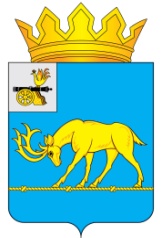 АДМИНИСТРАЦИЯ МУНИЦИПАЛЬНОГО ОБРАЗОВАНИЯ«ТЕМКИНСКИЙ РАЙОН» СМОЛЕНСКОЙ ОБЛАСТИПОСТАНОВЛЕНИЕот 27.02.2019г № 75                                                                                            с. ТемкиноО внесении изменений в Положение  о межведомственной комиссии при Администрации муниципального образования «Темкинский район» Смоленской области по налоговой политикеВ соответствии с письмом заместителя Губернатора Смоленской области         № 04/00674 от 20.09.2018 года, в целях реализации проводимых Правительством Российской Федерации мероприятий по повышению пенсионного возраста и выполнению принятых решений по обеспечению соблюдения предусмотренного трудовым законодательством запрета на ограничение трудовых прав и свобод граждан в зависимости от возраста, а также реализации мер, направленных на сохранение и развитие занятости граждан пенсионного возраста,Администрация    муниципального     образования    «Темкинский     район» Смоленской области  п о с т а н о в л я е т:1. Внести изменение в Положение  о межведомственной комиссии при Администрации муниципального образования «Темкинский район» Смоленской области по налоговой политике, утвержденное постановлением Администрации муниципального образования «Темкинский район» Смоленской области № 158 от 30.06.2008 года, изложив его в новой редакции, согласно приложению. 2. Разместить настоящее постановление  на официальном сайте Администрации муниципального образования «Темкинский район» Смоленской области в информационно-телекоммуникационной сети «Интернет».3. Контроль за исполнением настоящего постановления возложить на заместителя Главы муниципального образования «Темкинский район» Смоленской области В.И. Волкова.Глава муниципального образования                                                           «Темкинский район» Смоленской области                                                    С.А. ГуляевПриложение 1к постановлению  Администрации муниципального образования«Темкинский район»Смоленской области№_____ от ___________2019 г.ПОЛОЖЕНИЕо межведомственной комиссии при Администрации муниципального образования «Темкинский район» Смоленской области по налоговой политикеОбщие положения1.1. Межведомственная комиссия по налоговой политике (далее – Комиссия), является коллегиальным органом, координирующим взаимодействие муниципального образования «Темкинский район» Смоленской области с территориальными и федеральными органами исполнительной власти, юридическими  и физическими лицами, индивидуальными предпринимателями по реализации мер, направленных на:- пополнение доходной части местного бюджета за счет налоговых и неналоговых поступлений; - повышение эффективности работы по взысканию задолженности по платежам в бюджеты;- снижение неформальной занятости и легализацию теневой заработной платы во внебюджетной сфере экономики; - доведение уровня заработной платы до среднеотраслевого, но не ниже минимального размера оплаты труда, установленного в Смоленской области, и своевременности ее выплаты; - рассмотрение результатов анализа финансово-хозяйственной деятельности организаций, выяснения причин убыточности экономически значимых организаций района, не допущению прекращения их уставной деятельности и сокращения рабочих мест.1.2. Комиссия в своей деятельности руководствуется Конституцией Российской Федерации, федеральными законами, указами и распоряжениями Президента РФ, постановлениями и распоряжениями Правительства РФ и иными нормативными правовыми актами Российской Федерации, законами и иными правовыми актами Смоленской области, Уставом муниципального образования, настоящим Положением.2. Задачи комиссии:Основными задачами комиссии являются:- увеличение поступлений доходной   части  консолидированного бюджета муниципального образования «Темкинский район» Смоленской области;- выявление причин неисполнения задания по мобилизации налоговых и неналоговых доходов  муниципального образования;- проведение анализа финансового состояния организаций с целью выявления причин их убыточности;-  выработка согласованного подхода к решению вопроса укрепления налоговой дисциплины; - проведение анализа ситуации по уровню неформальной занятости, выплаты неофициальной заработной платы в отраслях экономики Темкинского района Смоленской области;- выявление причин неформальной занятости, выплаты неофициальной заработной платы работникам организаций;- контроль за соблюдением предусмотренного трудовым законодательством запрета на ограничение трудовых прав и свобод граждан в зависимости от возраста, а также реализация мер, направленных на сохранение и развитие занятости граждан предпенсионного возраста;-  разработка предложений, направленных на повышение эффективности исполнения налогоплательщиками своих обязанностей по своевременной и полной уплате налогов, сборов и иных обязательных платежей в консолидированный бюджет муниципального района.3. Права комиссии         Комиссия в пределах своей компетенции имеет право:3.1. Вносить в установленном порядке предложения Главе муниципального образования, органам местного самоуправления, органам исполнительной власти Смоленской области, организациям и индивидуальным предпринимателям по реализации мероприятий, направленным на обеспечение своевременной и полной уплаты налоговых и неналоговых платежей в бюджеты, страховых взносов, вопросам легализации трудовых отношений, снижению неформальной занятости, своевременной выплате зарплаты, отказ в приёме на работу или необоснованное увольнение граждан предпенсионного возраста.3.1. Принимать решения, носящие рекомендательный характер, по вопросам,        относящимся к компетенции комиссии.3.2. Приглашать на заседания комиссии руководителей организаций независимо от организационно-правовых форм и форм собственности, индивидуальных предпринимателей, физических лиц для рассмотрения вопросов о неполноте уплаты налогов, причинах образования задолженности в консолидированный бюджет и принимаемых мерах по ее ликвидации.3.3. Приглашать  на заседания комиссии налогоплательщиков, являющихся работодателями, выплачивающих своим сотрудникам заработную плату ниже минимальной оплаты труда, а также не обеспечивающие заключение трудовых договоров с наемными работниками.3.4. Запрашивать и получать в установленном порядке от структурных подразделений Администрации муниципального образования, органов местного самоуправления, предприятий и организаций, индивидуальных предпринимателей, физических лиц, государственных органов Смоленской области информацию, необходимую для работы комиссии. 3.5. Анализировать вопросы полноты и своевременности уплаты налогоплательщиками, (предприятиями, организациями, физическими лицами, индивидуальными предпринимателями) осуществляющими свою деятельность на территории муниципального образования, налоговых и других обязательных платежей в консолидированный бюджет, заслушивать в установленном порядке их руководителей. 3.6. Рассматривать на заседаниях комиссии представленную налоговыми органами информацию об организациях, получивших наибольшие суммы убытков и выплачивающих заработную плату ниже прожиточного минимума по Смоленской области или среднеотраслевого уровня.3.7. Рассматривать вопросы о  соблюдении предусмотренного трудовым законодательством запрета на ограничение трудовых прав и свобод граждан в зависимости от возраста, а также вопросы по снижению неформальной занятости, и направлять указанную информацию налоговым органам государственной власти Смоленской области.3.8. Получать информацию об устранении выявленных нарушений от руководителей, которые заслушивались на заседании комиссии по рассматриваемым вопросам. 3.9. Вносить на рассмотрение Администрации муниципального образования «Темкинский район» Смоленской области предложения и рекомендации по вопросам укрепления налоговой дисциплины.4. Организация деятельности комиссии       4.1. Комиссия осуществляет свою деятельность в соответствии с графиком, который утверждается начальником МРИ ФНС России №2 по Смоленской области и согласовывается Главой муниципального образования.4.2. Заседания комиссии проводятся по мере необходимости, но не реже двух раз в месяц. Дату, время, место проведения заседания комиссии, повестку дня ее заседания определяет председатель комиссии либо его заместитель. О дате, времени, месте проведения и повестке дня очередного заседания комиссии ее члены должны быть проинформированы не позднее, чем за три рабочих дня до даты  проведения. 4.3. В случае если член комиссии по какой-либо причине не может присутствовать на ее заседании, он обязан известить об этом секретаря комиссии. Член комиссии, отсутствующий на заседании комиссии, может представить свое мнение по вопросам повестки дня заседания комиссии в письменной форме, которое оглашается на заседании комиссии и приобщается к протоколу заседания. 4.4. При несогласии с принятым комиссией решением член комиссии вправе изложить в письменной форме свое особое мнение, которое подлежит обязательному приобщению к соответствующему протоколу заседания комиссии. 4.5. При необходимости на заседания комиссии могут быть приглашены должностные лица, территориальных подразделений федеральных органов исполнительной власти, органов местного самоуправления, представители контролирующих, правоохранительных и надзорных органов, общественных и иных организаций, эксперты и специалисты. 4.6. Решения комиссии принимаются путем открытого голосования простым большинством голосов от числа членов комиссии, присутствующих на ее заседании. В случае равенства голосов голос председательствующего на заседании комиссии является решающим. 4.7. Решения комиссии оформляются протоколами, которые подписываются председателем комиссии (заместителем председателя комиссии) и секретарем. 4.8. Председатель комиссии: 4.8.1. Руководит организацией деятельности комиссии и обеспечивает планирование ее работы. 4.8.2. Имеет право решающего голоса на заседаниях комиссии.4.8.3. Организует контроль за выполнением решений, принятых комиссией. 4.9. Заместитель председателя комиссии: 4.9.1. Выполняет поручения председателя комиссии, замещает председателя комиссии во время его отсутствия. 4.9.2. Участвует в подготовке вопросов на заседания комиссии и осуществляет необходимые меры по выполнению ее решений. 4.10. Секретарь комиссии: 4.10.1. Выполняет поручения комиссии и ее председателя либо его заместителя.4.10.2. Участвует в подготовке вопросов на заседания комиссии и осуществляет необходимые меры по выполнению ее решений. 4.10.3. Организует подготовку заседаний комиссии, в том числе извещает членов комиссии и приглашаемых на ее заседания лиц о дате, времени, месте проведения и повестке дня заседания комиссии, рассылает документы, их проекты и иные материалы, подлежащие обсуждению. 4.10.4. В случае отсутствия секретаря комиссии в период отпуска, командировки, болезни или по иным причинам его обязанности могут быть возложены председателем комиссии либо его заместителем на одного из членов комиссии. 4.11. Члены комиссии: 4.11.1. Выполняют поручения комиссии и ее председателя либо его заместителя. 4.11.2. Участвуют в подготовке вопросов на заседания комиссии и осуществляют необходимые меры по выполнению решений. 4.12. Решение комиссии или протокол заседания комиссии рассылается членам комиссии и другим заинтересованным лицам в недельный срок после проведения ее заседания. 4.13. Решения, принимаемые комиссией, носят рекомендательный характер. 